Ведущий специалист - эксперт Группы ВСМИЗюмченко Елена Александровна8(4722)30-69-48   +7 (930) 084 84 96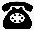 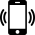  zyumchenkoe@041.pfr.gov.ru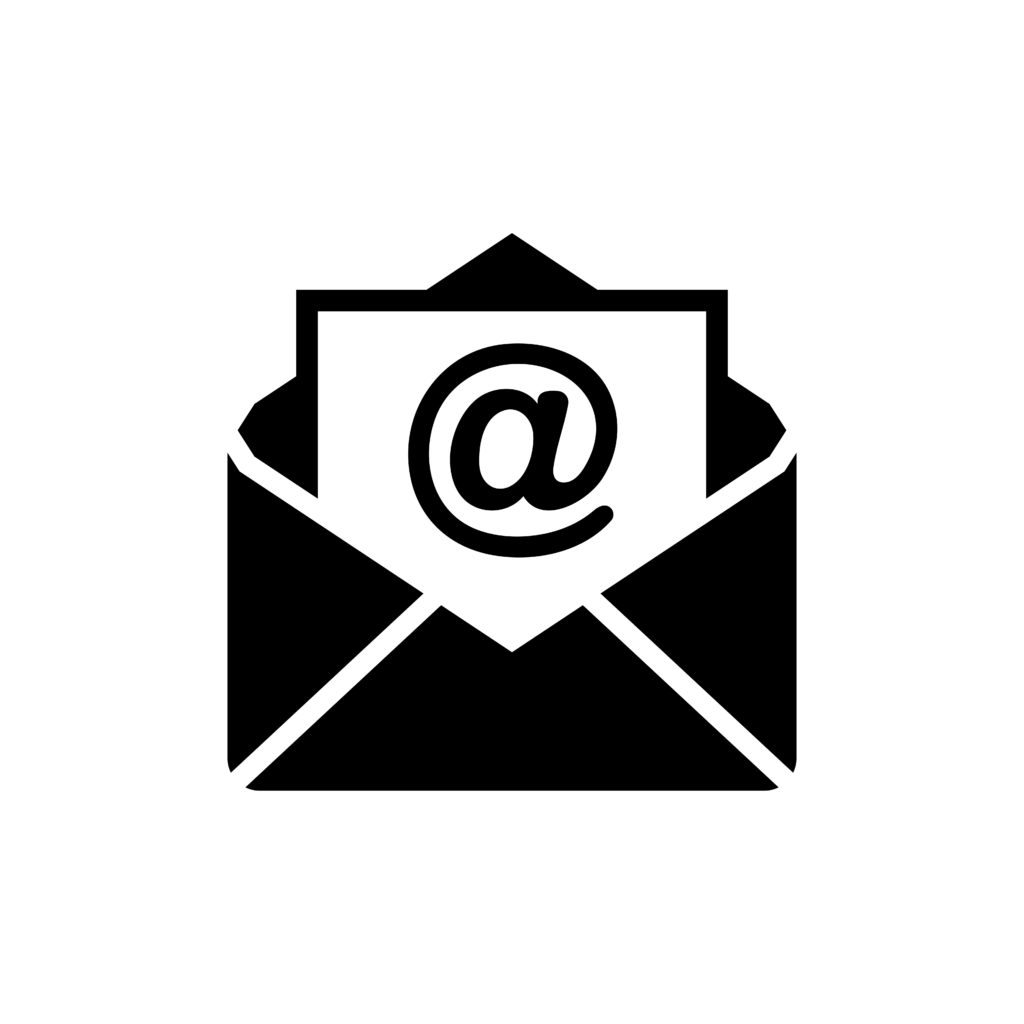 Ежемесячная выплата из маткапитала будет перечисляться семьям в единый день доставкиНачиная с июня этого года будет введена единая дата выплат из материнского капитала на детей до 3 лет. Семьи, оформившие такую меру поддержки, начнут получать средства 5-го числа каждого месяца. Приходить они будут не за текущий, а за предыдущий месяц.Социальный фонд России информирует жителей Белгородской области, что ежемесячная выплата из средств материнского капитала за апрель 2023 года Вам будет перечислена 14.04.2023, за май 2023 года – 05.06.2023, далее средства за прошедший месяц будут поступать 5 числа текущего месяца. В случае если 5-ое число месяца является выходным или праздничным днем, выплату необходимо произвести в предшествующий рабочий день.
Переход к единому дню зачисления средств произойдет автоматически, родителям не нужно в связи с этим никуда обращаться. Чтобы семьи были готовы к изменениям, отделения Социального фонда России по Белгородской области уже до конца марта начнут рассылку уведомлений о новых датах получения выплат.Напомним, что право на ежемесячные средства из материнского капитала имеют семьи, чей доход меньше двух прожиточных минимумов на душу населения в регионе. При расчете дохода учитываются зарплаты, премии, пенсии, больничные и ряд других поступлений, которые получают родители и дети. Сумма ежемесячной выплаты равна прожиточному минимуму ребенка в регионе. До 2023 года ежемесячные средства из материнского капитала полагались только на второго ребенка в семье, с этого года выплату можно оформить на каждого малыша в возрасте до 3 лет.